Dodatek č. 1ke smlouvě č. 14966 ze dne 09. 8. 2016uzavřenou mezi :NÁRODNÍ MUZEUM Václavské náměstí 1700/68 Praha, Nové Město 11000IČO: 00023272DIC: CZ00023272dále jen „Uživatel'AIRWAYNET a.s.se sídlem: Hládkov 920/12, 169 00 Praha 6 zastoupená: Miloslavem Novákemzapsaná v obchodním rejstříku, vedeném Městským soudem v Praze, oddíl B, vložka 3877 IČO: 61058068 DIČ: CZ61058068Bankovní spojení: xxxxxxxxxxxxxxxxxxxxxxxxxxxxxxxxxxxxxxxxxxxx(provozovatel AIRWAYNET.CZ) dále jen „Poskytovatel"Závazek na dobu využívání služby a tarifu se tímto stanovuje na následujících 12 měsíců od uzavření tohoto dodatku. Konec závazku nastane ke dni 9.8. 2020.Datum změny: 10. 8. 2019Cena za pravidelné měsíční připojení (vč. 21% DPH): 5 988,29 KčPůvodní smlouva zůstává v platném znění vyjma bodů L, II. a III. dle tohoto dodatkuV Praze dne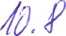 